An invitation to apply for the position of Dean, College of Nursing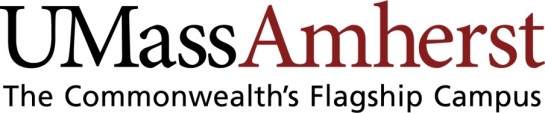 Amherst, MassachusettsThe University of Massachusetts Amherst seeks a visionary, collaborative, and entrepreneurial Dean for its College of Nursing (CON). One of 11 schools and colleges at UMass Amherst, CON combines the intimacy of a smaller college, the academic depth of a top-30 nursing program, and the intellectual ambition of an R1 public university that aims to be among the top 20 in the nation. This is an opportunity to lead a well-regarded and well-funded college, extend its influence, and shape its future as a leader in nursing education and scholarship—regionally, nationally, and internationally.The largest public university in New England and the flagship of the University of Massachusetts system, UMass Amherst has nearly 1,500 full-time tenure and non-tenure track faculty. It serves over 23,500 undergraduates (from 78 countries and every state in the union) and over 7,000 graduate students. Total research and development expenditures were $220 million in 2017, approximately one third of the $670 million in research and development expenditures across the University of Massachusetts system. Three years removed from a record-breaking capital campaign, UMass Amherst has undertaken over $2 billion (with public and private support) in new construction and renovations, adding approximately 3 million gross square feet of new facilities in the past 15 years.The next Dean will join CON at a propitious moment. The University is in the midst of a strategic plan, which sets forth goals for student success, collaborations on and off campus, the pursuit and application of knowledge for the betterment of society, and the strengthening of a community of diversity, inclusion, and mutual respect. With its longstanding emphasis on public health nursing and its commitment to social justice, the College of Nursing will play a critical role in this effort. Recent initiatives have propelled CON's historical service missions in exciting directions, with collaborations with the College of Engineering and the Institute for Applied Life Sciences, as well as the recently renovated nursing space in Springfield, Massachusetts, home to the accelerated bachelor of science in nursing track. The Dean will work with colleagues within the College and across the University to further define these initiatives, and conceive and implement new ones. A search committee has been formed and Isaacson, Miller, the national executive search firm, has been retained to assist in this recruitment. Confidential inquiries, applications, and nominations should be sent electronically and in confidence to:Anita Tien, PartnerEmily McCarthy, Senior AssociateIsaacson, Millerwww.imsearch.com/7124The University of Massachusetts Amherst is an Affirmative Action/Equal Opportunity Employer of women, minorities, protected veterans, and individuals with disabilities and encourages applications from these and other protected group members.